项目名称	:大足区棠香街道等8个镇街新增道路地名标志牌制作安装项目项目编号:	询价采购文件（分散采购）采 								 		购 		 			人：重庆市大足区民政局代 理 机 构：重庆市捷晟工程项目管理有限公司编 			制 			时			 间：二〇二一年十月目   录第一篇 询价邀请书	- 1 -一、询价项目内容	- 1 -二、资金来源	- 1 -三、投标人资格要求	- 1 -四、投标、开标有关说明	- 1 -五、采购项目需落实的政府采购政策	- 1 -六、投标有关规定	- 3 -七、现场踏勘	- 3 -八、联系方式	- 3 -第二篇 项目技术服务要求	- 4 -一、项目一览表	- 4 -二、项目概况	- 4 -三、项目服务范围	- 4 -  四、项目技术参数	- 4 -五、项目技术标准及要求	- 4 -六、样品递交及退还要求	- 4 -七、项目设计示范图片	- 4 -第三篇 项目商务要求	- 4 -一、实施（交货）时间、地点及验收方式	- 7 -二、报价要求	- 7 -三、质量保证及售后服务	- 7 -四、付款方式	- 8 -五、知识产权	- 8 -六、培训	- 8 -七、其他	- 8 -第四篇 资格审查及评标办法	- 9 -一、资格审查	- 9 -二、评标方法	- 9 -三、评标标准	- 10 -四、无效投标条款	- 11 -五、废标条款	- 11 -第五篇 投标人须知	- 12 -一、投标人	- 12 -二、询价文件	- 12 -三、投标文件	- 12 -四、开标	- 14 -五、评标	- 14 -六、定标	- 14 -七、中标通知书	- 15 -八、关于询问、质疑和投诉	- 15 -九、签订合同	- 16 -十、政府采购信用融资	- 16 -第六篇 合同主要条款和格式合同（样本）	- 17 -一、合同主要条款	- 17 -二、政府采购合同（格式）	- 19 -第七篇 投标文件格式	- 21 -一、经济文件	- 21 -二、技术文件	- 23 -三、商务文件	- 25 -四、其他文件	- 28 -五、资格文件	- 34 -附件一（1）：大足区政府采购验收报告	- 39 -附件一（2）：大足区政府采购验收明细表	- 40 -附件二：投标人信息卡	- 41 -附件三：采购文件发售登记表	- 41 -第一篇 询价邀请书重庆市捷晟工程项目管理有限公司受重庆市大足区民政局的委托，按重庆市大足区政府采购办公室下达的采购计划要求，对大足区棠香街道等8个镇街新增道路地名标志牌制作安装项目进行询价采购，欢迎具有相关资质的投标人参加投标。一、询价项目内容二、资金来源财政性资金，预算金额为84万元。三、投标人资格要求基本资格条件具有独立承担民事责任的能力；2、具有良好的商业信誉和健全的财务会计制度；3、具有履行合同所必需的设备和专业技术能力；4、有依法缴纳税收和社会保障资金的良好记录；5、参加政府采购活动前三年内，在经营活动中没有重大违法记录；6、法律、行政法规规定的其他条件；（二）特定资格条件投标供应商应提供其产品通过国家认证认可监督管理委员会授权的专门检测地名标志牌产品机构出具的检测报告；或提供全国标准地名标志产品合格证书。注：以上需提供证明材料复印件并加盖投标人公章（三）落实政府采购政策需满足的资格要求无。四、投标、开标有关说明（一）询价文件获取凡有意参加投标的供应商，请到采购代理机构领取或在重庆市政府采购网（https://www.ccgp-chongqing.gov.cn/）下载本项目询价文件以及图纸、补遗等开标前公布的所有项目资料，无论投标人领取或下载与否，均视为已知晓所有询价内容。（二）询价文件公告期限自询价公告发布之日起三个工作日。（三）投标保证金缴纳1、缴纳金额：12000.00元。2、缴纳方式：由投标人的银行基本账户转账到以下账户：户  名：重庆市捷晟工程项目管理有限公司大足分公司开户行：中国工商银行股份有限公司重庆大足支行账  号：31000963091000659703、保证金到账时间及备注说明要求（1）到账时间要求本项目投标保证金的到账截止时间为投标前一工作日下午17：00（投标人在银行转账汇款时，须充分考虑转账汇款的时间差风险，如同城转账、异地转账或汇款、跨行转账或电汇的时间要求）。（2）备注填写要求投标人应在银行转账（汇款）凭证备注栏中注明“保证金—地名标志牌”，对已转账未填写备注说明的将可能影响该投标人转账的识别。4、 保证金退还方式（1）未成交供应商的保证金，在成交通知书发出后，由重庆市捷晟工程项目管理有限公司在5个工作日内退还供应商。（2）成交供应商的保证金，在成交供应商和采购人签订合同后，由重庆市捷晟工程项目管理有限公司在5个工作日内退还供应商。（四）报名及采购文件发售1.报名和采购文件发售期：2021年   月   日至2021年   月   日17：00（工作时间）。2.采购文件售价：人民币300元/份（售后不退）。3.报名及采购文件购买方式：（1）线下方式（现金）：在采购文件发售期内，供应商到重庆市捷晟工程项目管理有限公司（重庆市大足区国兴海棠国际商业步行街入口处（全家福超市二楼），递交《采购文件发售登记表》（加盖供应商公章）并购买采购文件。     （2）微信转账购买：                                                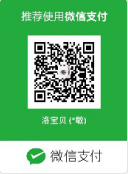 在采购文件发售期内，供应商将采购文件购买费转至以下账户内进行购买。通过转账方式购买采购文件的，转账时注明“公司简称—地名标志牌”并填写《采购文件发售登记表，格式详见附件》（加盖供应商公章）扫描后发送至邮箱452648874@qq.com。    投标时间地点及程序 1.投标时间：2021年   月   日    至    （以大厅LED电子显示时间为准，逾期不予受理）。2.投标地点：重庆市捷晟工程项目管理有限公司（重庆市大足区国兴海棠国际商业步行街入口处全家福超市二楼）3.投标程序：（1）提交采购文件购买费缴纳凭据，加盖投标人公章；（2）提交投标保证金银行转账凭据，加盖投标人公章；（3）递交“投标人信息卡”（格式详见附件），内容填写完整，加盖投标人公章；（4）法定代表人身份证明书和法定代表人授权委托书（格式详见附件），内容填写完整，复印件加盖投标人公章；（5）递交投标人银行基本账户“开户许可证”复印件加盖投标人公章；（6）递交采购文件发售登记表，加盖投标人公章；（7）按规定递交投标文件。说明：相关原件递交起止时间：如果采购文件要求必须提交的相关原件，其递交时间与投标文件递交时间一致（逾期不予受理）。五、采购项目需落实的政府采购政策（一）按照《财政部 生态环境部关于印发环境标志产品政府采购品目清单的通知》（财库〔2019〕18号）和《财政部 发展改革委关于印发节能产品政府采购品目清单的通知》（财库〔2019〕19号）的规定，落实国家节能环保政策。（二）按照财政部、工业和信息化部关于印发《政府采购促进中小企业发展管理办法》的通知（财库〔2020〕46号）的规定，落实促进中小企业发展政策。（三）按照<财政部、司法部关于政府采购支持监狱企业发展有关问题的通知>（财库〔2014〕68号）的规定，落实支持监狱企业发展政策。（四）按照《三部门联合发布关于促进残疾人就业政府采购政策的通知》（财库〔2017〕141号）的规定，落实支持残疾人福利性单位发展政策。六、投标有关规定（一）单位负责人为同一人或者存在直接控股、管理关系的不同供应商，不得参加同一合同项（分包）下的政府采购活动。（二）为采购项目提供整体设计、规范编制或者项目管理、监理、检测等服务的供应商，不得再参加该采购项目的其他采购活动。（三）同一合同项（分包）下的货物，制造商参与投标的，不得再委托代理商参与投标。（四）本项目的补遗文件（如果有）一律在重庆市政府采购网上发布，请各投标人注意下载或到采购代理机构领取；无论投标人下载或领取与否，均视同投标人已知晓本项目补遗文件的内容。（五）超过投标截止时间递交的投标文件，恕不接收。（六）投标费用：无论投标结果如何，投标人参与本项目投标的所有费用均应由投标人自行承担。（七）本项目接受不联合体参与投标。（八）按照《财政部关于在政府采购活动中查询及使用信用记录有关问题的通知》财库〔2016〕125号，投标人列入失信被执行人、重大税收违法案件当事人名单、政府采购严重违法失信行为记录名单及其他不符合《中华人民共和国政府采购法》第二十二条规定条件的投标人，将拒绝其参与政府采购活动。七、现场踏勘为减少相关误差，如潜在竞标人需要进行现场踏勘的，请自行组织实施。竞标人对考察中获取的现场资料负责，无论是否踏勘过现场，均被认为已经对现场做过充分详实了解，并在投标文件中已充分考虑了现场和环境因素。踏勘现场所发生的费用由竞标人自行承担。八、联系方式（一）采购代理机构：重庆市捷晟工程项目管理有限公司联系人：蒋老师 邮  编：402360电  话：17723536233地  址：重庆市大足区国兴海棠国际商业步行街入口处（全家福超市二楼）（二）采购人：重庆市大足区民政局联系人：杨老师 电  话：19922216995地  址：重庆市大足区民政局第二篇 项目技术服务要求	一、项目一览表二、项目概况随着城市化进程发展及群众生产生活需要，今年以来，棠香、龙岗、智凤、双路、龙水、邮亭、三驱、拾万等8个镇街新增道路命名58条、重新确定道路起止点8条。根据《重庆市地名管理条例》第四章第二十三条精神，为进一步完善服务功能、方便出行指引，更好服务全区经济社会大局，应增设道路地名标志牌152块。三、项目服务范围注：总量152块，采购人有权对数量、安装地点进行适当的调整。※四、项目技术参数1、反光路牌工艺采用漆盖膜，采用进口特种工程级墨油；2、基材为铝板、单面产品厚度为 2.0mm；3、采用进口爱立膜工程级反光，牌面颜色为白底蓝字；4、路牌牌面外框采用1.5mm，304不锈钢材料制作；5、地名路牌的汉字字体使用等线经典精黑体，拼音字体使用等线中黑体，路牌的汉字书写形式使用国家确定的规范汉字。文字端正、笔画清楚、排列整齐、间隔均匀，整体位置适中美观；汉语拼音按照普通话拼写。地名中的多音字和有异读的字根据普通话审查委员会审定的读音拼写。拼写方法按照《中国地名汉语拼音字母拼写规则（汉语地名部分）》的规定拼写。6、内胆采用 70mm镀锌管、1.8mm厚，广告牌面采用镀锌板，3mm厚度；7、反光牌配有进口特种吸胶油加固；8、接口部分采用亚孤焊接。项目技术标准及要求※（一）项目技术标准1、牌面采用4级反光膜（工程级），反光膜的各项指标应达到GB5768-1999的标准。2、标牌字体采用GB2893-1982规定的安全色。3、底板采用双面铝板，厚度为4mm，铝塑板的各项指标应达到GB/T7748-1999标准。4、地名标志牌框架主体为特制高强度不锈钢型材，永不褪色，铝板厚度2mm。5、铝板拼接缝用环保型原子灰覆盖，所选用的原子灰各项指标应达到国标GB18581-2001的各项标准。6、铝板与钢结构相接部位选用有机酮密封胶贴接，各项指标应达到Q/JKSD003-1997标准。7、路牌主项内容选用长余辉蓄光发光材料进行丝印，副项内容、符号选用反光油墨丝印，选用材料的各项指标应符合GB17733-2008国家标准。※（二）项目技术要求路牌的外观应平滑、整齐，不允许存在以下缺陷：A：明显的毛刺、裂纹；B：明显的划痕、损伤和颜色不均匀；C、面积大小20mm的气泡；D、反光性能明显不均匀。路牌的结构要牢固可靠，确保安全。并且能抗七级地震、十级大风，不倒塌、不倾斜、不破损。3、路牌下部分的长宽尺寸应与上部分保持适当比例，下部分的立杆外表要求在镀锌后，对其表面进行氟碳工艺喷涂处理；广告位边框为不锈钢制作，面为镀锌板。六、样品递交及退还要求 ※（一）样品递交要求：投标人须提供地名标志牌面板（300mmx500mm）的样品，投标人提供的样品上需自行标注投标人信息。样品递交截止时间：同投标截止时间样品递交地点：同投标地点注：未提供样品的投标人按废标处理。（二）样品封存、保管及退还：第一候选成交供应商的样品在评标活动结束后，由采购人代表当场打包封存和保管，供验收比较，并作为项目验收依据之一，采购人按样品比对验收合格后退还。其余投标人的样品于评审结束后由投标人自行带走。七、项目设计示范图片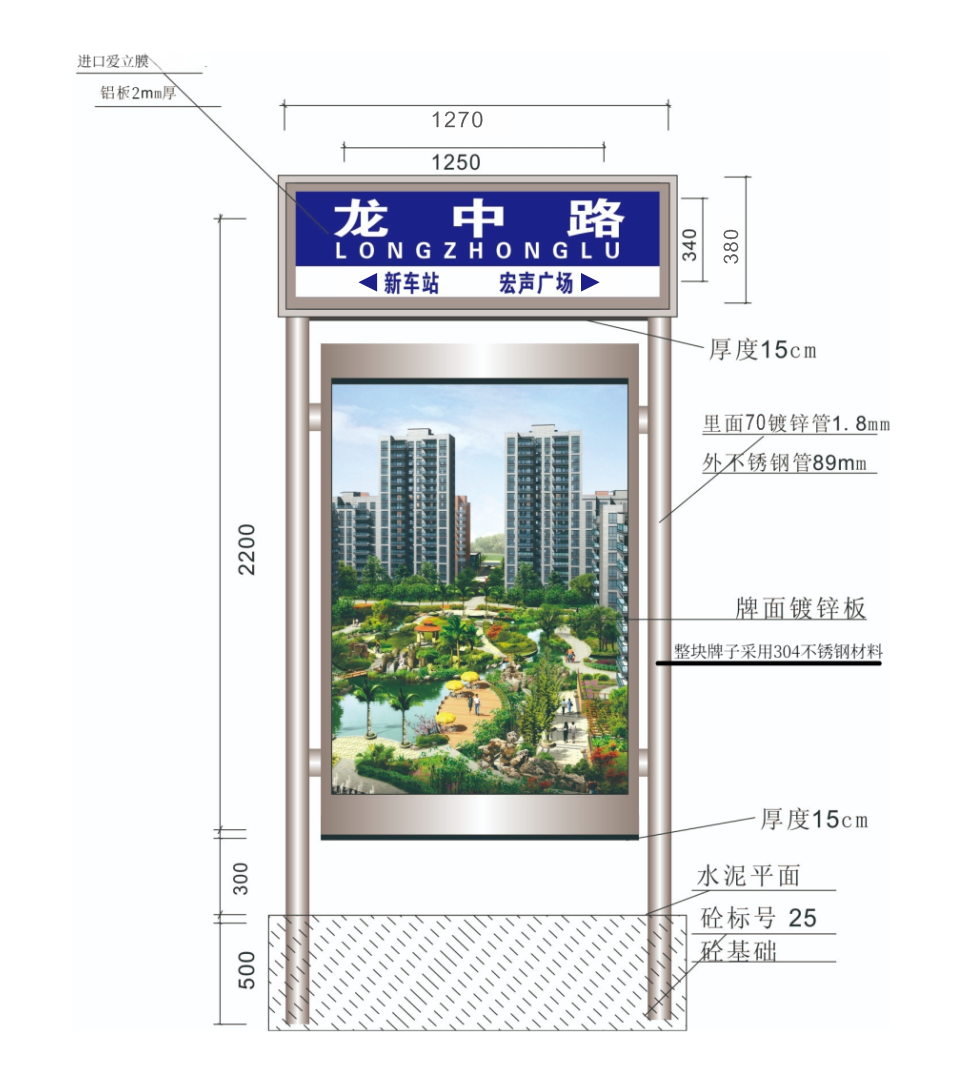 第三篇 项目商务要求一、实施（交货）时间、地点及验收方式（一）实施（交货）时间中标人应在采购合同签定之日起至 2021 年12 月20日前完成制作及安装，如因中标人原因不能按时完成制作安装的，将承担项目违约责任，违约金为项目合同总金额的5%每天，逾期10天将自动解除本项目采购合同。（二）实施（交货）地点采购人指定地点。※（三）验收方式1.中标人应保证货物到达采购人指定地点完好无损，如有缺漏、损坏，由中标人负责调换、补齐或赔偿。2.中标人应派遣专业技术人员进行现场安装。3.验收合格条件如下：（1）所有地名标志牌安装完成后，由采购人组织项目验收小组进行验收。货物技术参数、技术标准与本采购文件一致，并达到规定的标准。（2）在规定时间内完成交货并验收，并经采购人确认，签订“大足区政府采购验收报告”（格式详见附件）。（3）采购人将委托专业检测部门对产品进行抽检，如不符合标准，采购人有权取消中标人的中标资格，由中标人赔偿所造成的损失，并终止合同。二、报价要求本次报价须为人民币报价，包含但不限于完成本项目所需的所有材料采购费、制作费、人工费、配件费、辅料、加工费、损耗费、包装费、（到场前）仓储费、运输费、上下车费等，还包括质保期内因质量问题引起的维修和更换等费用。因成交供应商自身原因造成漏报、少报皆由其自行承担责任，采购人不再补偿。三、质量保证及售后服务※（一）产品质量保证期1.投标人应明确承诺：其投标产品质量保证期达到3年。2.投标产品属于国家规定“三包”范围的，其产品质量保证期不得低于“三包”规定。3.投标人的质量保证期承诺优于国家“三包”规定的，按投标人实际承诺执行。4.投标产品由制造商（指产品生产制造商，或其负责销售、售后服务机构，以下同）负责标准售后服务的，应当在投标文件中予以明确说明,并附制造商售后服务承诺。※（二）售后服务内容1.投标人在质量保证期内应当为采购人提供以下售后服务：（1）电话咨询中标人和制造商应当为采购人提供技术援助电话，解答采购人在使用中遇到的问题，及时为采购人提出解决问题的建议。（2）现场响应采购人遇到货物损坏情况的，中标人应在10小时内到达现场进行处理。2.质保期外服务要求（1）质量保证期过后，供应商和制造商应同样提供免费电话咨询服务，并应承诺提供产品维护服务。（2）质量保证期过后，采购人需要继续由原供应商提供售后服务的，该供应商应以优惠价格提供售后服务。四、付款方式货物到达指定地点验收合格后支付50%，安装完毕验收合格后支付47%，余3％作为质保金，无质量问题质保期满后10个工作日内支付。五、知识产权采购人在中华人民共和国境内使用投标人提供的货物及服务时免受第三方提出的侵犯其专利权或其它知识产权的起诉。如果第三方提出侵权指控，中标人应承担由此而引起的一切法律责任和费用。六、其他（一）投标人必须在投标文件中对以上条款和服务承诺明确列出，承诺内容必须达到本篇及询价文件其他条款的要求。（二）其他未尽事宜由供需双方在采购合同中详细约定。第四篇 资格审查及评标办法一、资格审查依据政府采购相关法律法规规定，由采购人或采购代理机构对投标文件中的资格证明文件进行审查。资格审查资料表如下：注：①投标人按“多证合一”登记制度办理营业执照的，组织机构代码证、税务登记证（副本）和社会保险登记证以投标人所提供的营业执照（副本）复印件为准。②根据《中华人民共和国政府采购法实施条例》第十九条“参加政府采购活动前三年内，在经营活动中没有重大违法记录”中“重大违法记录”，是指投标人因违法经营受到刑事处罚或者责令停产停业、吊销许可证或者执照、较大数额罚款等行政处罚。行政处罚中“较大数额”的认定标准，由被执行人所在的省、自治区、直辖市人民政府制定，国务院有关部门规定了较大数额标准的，从其规定。二、评标方法本项目由采购人代表和其推荐的相关专家共3人以上单数组成询价小组，采用最低评标价法进行评标。最低评标价法，是指投标文件满足询价文件全部实质性要求且投标报价最低的供应商为中标候选人的评标方法。（一）符合性审查询价小组应当对符合资格的投标人的投标文件进行符合性审查，以确定其是否满足询价文件的实质性要求。符合性审查资料表如下：（二）澄清有关问题对投标文件中含义不明确、同类问题表述不一致或者有明显文字和计算错误的内容，询价小组可以书面形式（应当由询价小组成员签字）要求投标人作出必要澄清、说明或者纠正。投标人的澄清、说明或者补正应当采用书面形式，由其法定代表人或授权代表（持身份证）签字，其澄清的内容不得超出投标文件的范围或者改变投标文件的实质性内容。（三）比较与评价按询价文件中规定的评标方法和标准，对资格性检查和符合性检查合格的投标文件进行商务和技术评估。（四）推荐中标候选人名单推荐投标文件满足询价文件全部实质性要求，投标报价进行政策性扣减，并依据扣减后的价格按照由低到高的顺序排名前三的投标人为中标候选人，其中排名第一的投标人为第一中标候选人。评标结果按投标报价由低到高顺序排列，若投标报价相同的并列。三、评标标准（一）关于技术、商务偏离1.“第二篇 项目技术规格、数量及质量要求”中，“※”条款有1条及以上不能满足询价文件要求的为无效投标，非“※”条款有5条及以上不能满足询价文件要求的为无效投标。2.“第三篇 项目商务要求”中，“※”条款有1条及以上不能满足询价文件要求的为无效投标，非“※”条款有5条及以上不能满足询价文件要求的为无效投标。3.询价小组认为，排名在前面的中标候选人的投标报价或者某些分项报价明显不合理或者低于成本，有可能影响服务质量和不能诚信履约的，将要求其在规定的期限内提供书面文件予以解释说明，并提交相关证明材料；否则，询价小组可以取消该中标候选人资格，按顺序由排在后一位的中标候选人递补，以此类推。4.本项目如需提供样品，样品响应与投标文件响应（或技术支持资料）不一致的，评审时以技术响应低的为准，供货时以技术响应高的为准。5.本项目技术部分中如果有特别标明“须提供技术支持资料”的技术参数，该参数除在“技术条款差异表”中应答外，还应当提供制造商公开发布的印刷资料或国家法定检测机构出具的检测报告作为技术支持资料。对于有特别标明的技术参数，如果不提供技术支持资料的，视为该条款技术参数未做实质性响应。（二）投标报价政策性扣减1.投标人所投货物均由小微企业制造，即货物由小微企业生产且使用该小微企业商号或者注册商标的，给予8%的扣除，以扣除后的报价参与评审。2.监狱企业、残疾人福利性单位视同小型、微型企业。3.《中小企业声明函》、《监狱企业证明文件》、《残疾人福利性单位声明函》（详见投标文件格式）。四、无效投标条款投标人或其投标文件出现下列情况之一者，应为无效投标：（一）未按照询价文件的规定提交投标保证金的；（二）投标文件未按询价文件要求签署、盖章的；（三）不具备询价文件中规定的资格要求的；（四）报价超过询价文件中规定的预算金额或者最高限价的；（五）投标文件含有采购人不能接受的附加条件的；（六）投标人串通投标的；（七）法律、法规和询价文件规定的其他无效情形。五、废标条款在询价采购中，出现下列情形之一的，应予废标：（一）符合专业条件的供应商或者对询价文件作实质响应的供应商不足三家的；（二）投标人的报价均超过了采购限价，采购人不能支付的；（三）出现影响采购公正的违法、违规行为的；（四）因重大变故，采购任务取消的。废标后，除采购任务取消情形外，应当重新组织采购。第五篇 投标人须知一、投标人（一）投标人投标人是指响应询价、参加投标竞争的法人、其他组织或者自然人。（二）合格投标人条件合格投标人应完全符合询价文件第一篇中规定的投标人资格条件，并对询价文件作出实质性响应。（三）投标人的风险投标人没有按照询价文件要求提供全部资料，或者投标人没有对询价文件在各方面作出实质性响应，可能导致投标被拒绝或评定为无效投标。（四）法律责任投标人违反《中华人民共和国政府采购法》、《中华人民共和国政府采购法实施条例》等相关规定，将按规定追究投标人法律责任。二、询价文件询价文件是投标人编制投标文件的依据，是询价小组评判依据和标准。询价文件也是采购人与中标人签订合同的基础。（一）询价文件由询价邀请书；项目技术规格、数量及质量要求；项目商务要求；资格审查及评标办法；投标人须知；合同主要条款和格式合同（样本）；投标文件格式等七部分组成。（二）采购代理机构对询价文件所作的一切有效的书面通知、修改及补充，都是询价文件不可分割的部分。（三）本项目的询价文件、补遗文件（如果有）一律在重庆市政府采购网发布，请各投标人注意下载或到采购代理机构处领取；无论投标人下载或领取与否，均视同投标人已知晓本项目询价文件、补遗文件的内容。（四）采购代理机构对已发出的询价文件需要进行澄清或修改的，应以书面形式或公告形式通知所有询价文件收受人。该澄清或者修改的内容为询价文件的组成部分。三、投标文件投标人应当按照询价文件的要求编制投标文件，并对询价文件提出的要求和条件作出实质性响应，投标文件原则上采用软面订本，同时应编制完整的页码、目录。（一）投标文件组成投标文件由第七篇规定的部分和投标人所作的一切有效补充、修改和承诺等文件组成，投标人应按照第七篇规定的目录顺序组织编写和装订，否则有可能影响评委对投标文件的评审。联合投标    不接受联合体投标。（三）投标有效期投标有效期为投标截止时间起90天。（四）投标保证金1.投标人应在投标截止时间前，按招标文件第一篇规定缴纳投标保证金。2.投标保证金为投标的有效约束条件。3.投标保证金的有效期限在投标有效期过后30天内继续有效。4.投标保证金币种应与投标报价币种相同。5.投标人有下列情形之一的，采购人或者采购代理机构可以不退还投标保证金：（1）投标人在投标有效期撤回投标文件的；（2）投标人未按规定提交履约保证金的；（3）投标人在投标过程中弄虚作假，提供虚假材料的；（4）中标人无正当理由不与采购人签订合同的；（5）中标人将中标项目转让给他人或者在投标文件中未说明且未经采购人同意，将中标项目分包给他人的；（6）中标人拒绝履行合同义务的（7）其他严重扰乱招投标程序的。（五）投标文件的份数和签署1.投标文件一式3份，其中正本1份，副本2份。每套纸质投标文件须在封面清楚地标明“正本”或“副本”，副本应为正本的完整复印件，副本与正本不一致时以正本为准。2.在投标文件正本中，询价文件第七篇投标文件格式中规定签字、盖章的地方必须按其规定签字、盖章。3.若投标人对投标文件的错处作必要修改，则应在修改处加盖投标人公章或由法定代表人或法定代表人授权代表签字确认。4.电报、电话、传真形式的投标文件概不接受。（六）投标报价1.投标人应严格按照“投标文件格式”中“开标一览表”和“分项报价明细表”的格式填写报价。2.投标人的报价为一次性报价，即在投标有效期内投标价格固定不变。3.本项目只接受一个投标报价，有选择的或有条件的报价将不予接受。（七）修正错误若投标文件出现计算或表达上的错误，修正错误的原则如下：1.开标一览表总价与投标报价明细表汇总数不一致的，以开标一览表为准；2.投标文件的大写金额和小写金额不一致的，以大写金额为准；3.总价金额与按单价汇总金额不一致的，以单价金额计算结果为准；4.单价金额小数点有明显错位的，应以总价为准，并修正单价；询价小组按上述修正错误的原则及方法调整或修正投标人投标报价，投标人同意并签字确认后，调整后的投标报价对投标人具有约束作用。如果投标人不接受修正后的报价，则其投标将作为无效投标处理。（八）投标文件的递交1.投标文件的编制、标识及包装要求（1）投标文件内容的编制装订要求投标文件应将“经济部分”、“资格部分”、“商务部分”、“技术部分”、“其它资料”等内容按采购文件规定的编排顺序装订成一册（不分开装订），并编制目录，逐页标注页码，按规定加盖投标人公章。所有文件资料（宣传资料、图幅等除外）统一用A4纸进行编制。（2）投标文件正副本封面标记要求投标文件的正本、副本的封面上均应注明项目名称、项目编号、所投分包号（在项目有两个及以上分包时应注明所投分包号）、投标人名称及地址、投标时间、“正本”、“副本”、“投标文件”字样，并在封面上加盖投标人公章。（3）投标文件的包装（装袋）要求①如项目有两个及以上分包的，则每一分包单独一套投标资料进行包装（装袋）；②投标文件的正本副本包装成一袋（如因副本较厚无法装入一袋的，也可以装成两袋或更多，但每一袋应符合相应资料袋包装或装袋的封面要求）。（4）投标文件的包装（装袋）的封面标识要求所有投标文件的包装或装袋的封面上应注明项目名称、项目编号、所投分包号（在项目有两个及以上分包时应注明所投分包号）、投标人名称及地址、“正本”（并标明份数）、“副本”（并标明份数）、“不准提前启封”、“投标文件”字样，封口处进行密封。2.本项目不接受邮递投标。3.如果未按上述规定进行密封和标记，采购机构对投标文件误投、丢失或提前拆封不负责任。4.如果采购文件要求必须提交的相关原件，原件应单独装袋（可以不进行密封），但应在装袋上标明“相关原件”及公司的名称。四、开标（一）开标应当在询价文件中“投标邀请书”确定的时间和地点公开进行。（二）采购代理机构可视采购具体情况，延长投标截止时间和开标时间。（三）开标由采购人或采购代理机构主持，开标时，由投标人或者其推选的代表检查投标文件的密封情况；经确认无误后，由采购人或者采购代理机构工作人员当众拆封，宣布投标人名称、投标价格和《开标一览表》规定的需要宣布的其他内容。投标人不足三家的，不得开标。（四）未宣读的投标价格、价格折扣和询价文件允许提供的备选投标方案等实质性内容等，评标时不予承认。（五）开标过程应由采购人或采购代理机构指定专人负责记录，并存档备查。（六）投标人未参加开标的，视同认可开标结果。五、评标见第四篇内容。六、定标（一）定标原则采购人或其授权的询价小组会应按照评标报告中推荐的中标候选人排名顺序确定中标人。（二）定标程序1.采购代理机构应当在评标结束后2个工作日内将评标报告送采购人。2.采购人应当自收到评标报告之日起5个工作日内，在评标报告确定的中标候选人名单中按顺序确定中标人。中标候选人并列的，由采购人或者采购人委托询价小组按照询价文件规定的方式确定中标人；询价文件未规定的，采取随机抽取的方式确定。3.采购人或者采购代理机构应当自中标人确定之日起2个工作日内，在重庆市政府采购网公告中标结果。中标公告期限为1个工作日。4.中标人变更中标人拒绝与采购人签订合同的，采购人可以按照评标报告推荐的中标候选人顺序，确定排名下一位的候选人为中标人，也可以重新开展政府采购活动。七、中标通知书（一）提交相关资料1.提交投标人工商营业执照，复印件加盖公章。2.提交“法定代表人身份证明书”和“法定代表人授权委托书”（格式详见附件）。3.采用转账方式缴纳履约保证金的，提交保证金转账凭据、投标人基本账户开户许可证或基本存款账户信息，复印件加盖公章。（二）缴纳代理服务费1.本项目采购代理服务费12600元由中标人支付，即中标人在领取中标通知书之前以转账形式一次性支付给代理机构，并在银行转账（汇款）凭证备注栏中注明“代理服务费—地名标志牌”。2.成交供应商如未按上述规定缴纳采购代理服务费，其投标保证金将不予退还。3.采购代理服务费缴纳账户信息：户  名：重庆市捷晟工程项目管理有限公司大足分公司开户行：中国工商银行股份有限公司重庆大足支行账  号：3100096309100065970（三）缴纳履约保证金1.本项目履约保证金为中标金额的10%。
    2.缴纳履约保证金方式:中标人应在成交通知书发出后合同签订之前通过转账方式缴纳履约保证金,从中标人账户提交,不得使用现金进账。
    3.履约保证金账户:
(1)收款单位:重庆市大足区财政局
(2)开户行:重庆农村商业银行股份有限公司大足支行
(3)账号: 2233010120010010998127001
    4.履约保证金在项目实施完毕且验收合格后全部返还，履约保证金不计息。
    5.中标人提供的服务未达到采购文件规定要求，且对采购人造成损失的，由中标人承担一切责任的同时,扣除履约保证金，并赔偿所造成的损失。八、关于询问、质疑和投诉（一）询问采购人或者采购代理机构应当在3个工作日内对投标人依法提出的询问作出答复。投标人询问可以是口头或书面形式。（二）质疑1.质疑内容、时限（1）供应商认为采购文件、采购过程、成交结果使自己的权益受到损害的，可以在知道或者应知其权益受到损害之日起7个工作日内，以书面形式向采购人、采购代理机构提出质疑。（2）投标人对谈判文件中的投标人特定资格条件、技术质量和商务要求、评审标准有异议的，应主要向采购人提出质疑，其他问题可向采购代理机构提出质疑。2.质疑提交相关材料（1）供应商的质疑书原则由法定代表人或其授权代表直接递交，（2）质疑供应商须提交“工商营业执照”、“质疑人法定代表人身份证明书”（授权委托的还需提供“质疑人法定代表人授权委托书”以及授权代表在投标单位上一年度至今任意一个月社会保险缴纳证明材料，社会保险材料须区县级及以上社保经办机构加盖公章）。（3）质疑书须按《政府采购质疑和投诉办法》（财政部令94号）、《重庆市政府采购供应商质疑投诉处理暂行规定》（渝财采购〔2011〕34号）规定的格式及内容提交。3. 质疑不予受理情况（1）质疑供应商参与了投标活动后，再对谈判文件内容提出质疑的；（2）质疑超过有效期的；（3）对同一事项重复质疑的；（4）质疑供应商未参与投标活动的；（5）以复印件、传真件等方式递交的质疑书。4.质疑答复采购人、采购代理机构应当在收到投标人的书面质疑后7个工作日内作出答复，并以书面形式通知质疑投标人和其他有关投标人。（三）投诉1.投标人对采购人、采购代理机构的答复不满意，或者采购人、采购代理机构未在规定时间内答复的，可在答复期满后十五个工作日内按有关规定，向同级财政部门投诉。2.在提出投诉时，应附送相关证明材料。投诉书及证明材料为外文的，应同时提供其中文译本；中文与外文意思不一致的，以中文为准。3.在确定受理投诉后，财政部门自受理投诉之日起30个工作日内（进行调查取证或者组织质证时间除外）对投诉事项做出处理决定，并将投诉处理决定书送达投诉人、被投诉人和其他与投诉处理决定有利害关系的政府采购相关当事人，同时在重庆市政府采购网公告投诉处理决定书。九、签订合同（一）采购人原则上应在成交通知书发出之日起二十日内，按照询价文件和成交供应商响应文件的约定，与成交供应商签订书面合同，无正当理由不得拒绝或拖延合同签订。所签订的合同不得对询价文件和供应商的响应文件作实质性修改。（二）采购人应当自政府采购合同签订之日起2个工作日内，将政府采购合同在重庆市政府采购网公告，但政府采购合同中涉及国家秘密、商业秘密的内容除外。（三）询价文件、中标人的投标文件及澄清文件等，均为签订政府采购合同的依据。（四）合同生效条款由供需双方约定，法律、行政法规规定应当办理批准、登记等手续后生效的合同，依照其规定。（五）合同原则上应按照《大足区政府采购合同》签订，相关单位要求适用合同通用格式版本的，应按其要求另行签订其他合同。合同签订后2个工作日内向采购代理机构提交合同原件一份备案。（六）采购人要求中标人提供履约保证金的，应当在询价文件中予以约定。中标人履约完毕后，采购人应按询价文件及合同的约定无息退还其履约保证金。十、政府采购信用融资投标人参与重庆市政府采购活动，成为中标人，并与采购人签订政府采购合同后，可按照重庆市政府采购支持中小企业信用融资办法的规定，向开展政府采购信用融资业务的银行申请贷款。具体内容详见重庆市政府采购网“信用融资”信息专栏。第六篇 合同主要条款和格式合同（样本）一、合同主要条款1.定义1.1甲方（需方）即采购人，是指通过询价采购，接受合同货物及服务的各级国家机关、事业单位和团体组织。1.2乙方（供方）即中标人，是指中标后提供合同货物和服务的自然人、法人及其他组织。1.3合同是指由甲乙双方按照询价文件和投标文件的实质性内容，通过协商一致达成的书面协议。1.4合同价格指以中标价格为依据，在供方全面履行合同义务后，需方（或财政部门）应支付给供方的金额。1.5技术资料是指合同货物及其相关的设计、制造、监造、检验、验收等文件（包括图纸、各种文字说明、标准）。2.货物内容合同包括以下内容：货物名称、型号规格、技术参数、数量（单位）等内容。3.合同价格3.1合同价格即合同总价。3.2合同价格包括合同货物、技术资料、合同货物的税费、运杂费、保险费、包装费、装卸费及与货物有关的供方应纳的税费，所有税费由乙方负担。3.3合同货物单价为不变价。4.转包或分包4.1本合同范围的货物，应由乙方直接供应，不得转让他人供应；4.2非经甲方书面同意，乙方不得将本合同范围的货物全部或部分分包给他人供应；4.3如有转让和未经甲方同意的分包行为，甲方有权解除合同，没收履约保证金并追究乙方的违约责任。5.质量保证及售后服务5.1乙方应按询价文件规定的货物性能、技术要求、质量标准向甲方提供未经使用的全新产品。5.2乙方提供的货物在质保期内因货物本身的质量问题发生故障，乙方应负责免费更换。对达不到技术要求者，根据实际情况，经双方协商，可按以下办法处理：5.2.1更换：由乙方承担所发生的全部费用。5.2.2贬值处理：由甲乙双方合议定价。5.2.3退货处理：乙方应退还甲方支付的合同款，同时应承担该货物的直接费用（运输、保险、检验、货款利息及银行手续费等）。5.3如在使用过程中发生质量问题，乙方应按本项目“第三篇 项目商务要求”中的要求处理。5.4在质保期内，乙方应对货物出现的质量及安全问题负责处理解决并承担一切费用。5.5 如甲方要求乙方提供履约保证金的，履约保证金的收取和退还应按本项目“第三篇 项目商务要求”中的要求处理。6.付款6.1本合同使用货币币制如未作特别说明均为人民币。6.2付款方式：银行转账、现金支票。6.3付款方法：同本项目“第三篇 商务条款”中关于付款方式的约定。7.检查验收7.1供方应随货物提供合格证和质量证明文件，如是国外进口的货物还须提供入关证明。7.2货物验收供方所交货物的各种质量指标不得低于供方提供样品的质量指标（无样品时按供方的投标时提供的“技术文件”执行），售后服务质量要求按照询价文件和投标文件的内容执行。供方交货时，需方可根据需要随机抽取一部分货物送有关权威检测部门检测，如检测不合格，供方负责赔偿需方一切损失。7.3货物验收报告应由需方、供方经办人签字，并加盖双方公章，以此作为支付凭据。8.索赔供方对货物与合同要求不符负有责任，并且需方已于规定交货内和质量保证期内提出索赔，供方应按需方同意的下述一种或多种方法解决索赔事宜。8.1供方同意需方拒收货物并把拒收货物的金额以合同规定的同类货币付给需方，供方负担发生的一切损失和费用，包括利息、运输和保险费、检验费、仓储和装卸费以及为保管和保护被拒绝货物所需要的其它必要费用。8.2根据货物的疵劣和受损程度以及需方遭受损失的金额，经双方同意降低货物价格。9.知识产权甲方在中华人民共和国境内使用乙方提供的货物及服务时免受第三方提出的侵犯其专利权或其它知识产权的起诉。如果第三方提出侵权指控，乙方应承担由此而引起的一切法律责任和费用。10.合同争议的解决10.1当事人友好协商达成一致10.2在60天内当事人协商不能达成协议的，可提请采购人当地仲裁机构仲裁。11.违约责任按《中华人民共和国合同法》、《中华人民共和国政府采购法》有关条款，或由供需双方约定。12.合同生效及其它12.1合同生效及其效力应符合《中华人民共和国合同法》有关规定。12.2合同应经当事人法定代表人或委托代理人签字，加盖双方合同专用章或公章。12.3合同所包括附件，是合同不可分割的一部分，具有同等法法律效力。12.4合同需提供担保的，按《中华人民共和国担保法》规定执行。12.5本合同条件未尽事宜依照《中华人民共和国合同法》，由供需双方共同协商确定。二、政府采购合同（格式）大足区政府采购合同项目名称：项目编号：项目分包：甲方（采购人）：乙方（中标人）：采购代理机构：重庆市捷晟工程项目管理有限公司按照《政府采购法》和《合同法》的相关规定，甲、乙双方于   年  月  日在重庆市捷晟工程项目管理有限公司对                        项目，以              方式进行采购，经甲乙双方协商一致，达成以下购销合同：签约时间：      年   月   日                 签约地点：第七篇 投标文件格式一、经济文件（一）开标一览表项目名称及分包号： 投标人：                                 法定代表人或授权代表：（投标人公章）                               （签字或盖章）                                           年     月     日说明：1.开标一览表按格式填列；2.开标一览表在开标大会上当众宣读，务必填写清楚，准确无误。（二）分项报价明细表项目名称：                                                   单位：元   投标人：                                  法定代表人或授权代表：  （投标人公章）                               （签字或盖章）                                            年     月     日注：1.请投标人完整填写本表；2.该表可扩展，并逐页签字或盖章。二、技术文件（一）所投各产品的技术参数（或技术指标）（二）所投产品属于《财政部 生态环境部关于印发环境标志产品政府采购品目清单的通知》（财库〔2019〕18号）、《财政部 发展改革委关于印发节能产品政府采购品目清单的通知》（财库〔2019〕19号）范围内的节能产品或环境标志产品的证明文件（如果有）说明：1.提供所投产品列入《财政部 发展改革委关于印发节能产品政府采购品目清单的通知》（财库〔2019〕19号）中“节能产品政府采购品目清单”所在页面打印件，及国家确定的认证机构出具的、处于有效期之内的节能产品认证证书复印件。2.提供所投产品列入《财政部 生态环境部关于印发环境标志产品政府采购品目清单的通知》（财库〔2019〕18号）中“环境标志产品政府采购品目清单”所在页面打印件，及国家确定的认证机构出具的、处于有效期之内的环境标志产品认证证书复印件。（三）技术条款差异表项目名称：投标人：                                  法定代表人或授权代表：（投标人公章）                               （签字或盖章）                                            年     月     日注：1.本表即为对本项目“第二篇  项目技术服务要求	”中所列技术要求进行比较和响应；2.该表必须按照询价文件要求逐条如实填写，根据投标情况在“正负偏离情况”项填写“无差异”、“正偏离”或“负偏离”，在“差异说明”项填写“无差异”或正负偏离说明；3.该表可扩展；三、商务文件（一）投标函（格式）采购项目名称：                                             致：                    （采购代理机构名称）：                        （投标人名称）系中华人民共和国合法企业，注册地址：                               。我方就参加本次投标有关事项郑重声明如下：一、我方完全理解并接受该项目询价文件所有要求。二、我方提交的所有投标文件、资料都是准确和真实的，如有虚假或隐瞒，我方愿意承担一切法律责任。三、我方承诺按照询价文件要求，提供采购项目的技术服务。四、我方按询价文件要求提交的投标文件为：投标文件正本  份，副本  份。五、我方承诺：本次投标的投标有效期为90天。六、我方投标报价为闭口价。即在投标有效期和合同有效期内，该报价固定不变。七、如果我方中标，我方将履行询价文件中规定的各项要求以及我方投标文件的各项承诺，按《政府采购法》、《合同法》及合同约定条款承担我方责任。八、我方未为采购项目提供整体设计、规范编制或者项目管理、监理、检测等服务。九、我方理解，最低报价不是中标的唯一条件。十、我方同意按有关规定及询价文件要求，缴纳足额投标保证金。十一、若我方中标，愿意按有关规定及询价文件要求缴纳履约保证金。                                            （投标人公章）                                            年    月   日（二）商务条款差异表项目名称：投标人：                                  法定代表人或授权代表：（投标人公章）                              （签字或盖章）                                           年     月     日注：1.本表即为对本项目“第三篇 项目商务要求”中所列商务条款进行比较和响应；2.该表必须按照询价文件要求逐条如实填写，根据投标情况在“正负偏离情况”项填写“无差异”、“正偏离”或“负偏离”，在“差异说明”项填写“无差异”或正负偏离说明。3.该表可扩展。（三）商务承诺（包括但不限于）1.质保期；2.售后服务能力情况；3.售后服务承诺（格式自定）四、其他文件（一）投标人中小企业声明函中小企业声明函（货物类）本公司（联合体）郑重声明，根据《政府采购促进中小企业发展管理办法》（财库〔2020〕46号）的规定，本公司（联合体）参加（单位名称）的（项目名称）采购活动，提供的货物全部由符合政策要求的中小企业制造。相关企业（含联合体中的中小企业、签订分包意向协议的中小企业）的具体情况如下：1.（标的名称），属于（采购文件中明确的所属行业）行业；制造商为（企业名称），从业人员      人，营业收入为    万元，资产总额为    万元，属于（中型企业、小型企业、微型企业）；2.（标的名称），属于（采购文件中明确的所属行业）行业；制造商为（企业名称），从业人员      人，营业收入为    万元，资产总额为    万元，属于（中型企业、小型企业、微型企业）；……以上企业，不属于大企业的分支机构，不存在控股股东为大企业的情形，也不存在与大企业的负责人为同一人的情形。本企业对上述声明内容的真实性负责。如有虚假，将依法承担相应责任。企业名称（盖章）： 日期：《中小企业声明函》填写时应注意以下事项：1.从业人员、营业收入、资产总额填报上一年度数据，无上一年度数据的新成立企业可不填报。2.中小企业应当按照《中小企业划型标准规定》（工信部联企业〔2011〕300号），如实填写并提交《中小企业声明函》。3.投标人填写《中小企业声明函》中所属行业时，应与采购文件第一篇“采购标的对应的中小企业划分标准所属行业”中填写的所属行业一致。注：各行业划型标准：（一）农、林、牧、渔业。营业收入20000万元以下的为中小微型企业。其中，营业收入500万元及以上的为中型企业，营业收入50万元及以上的为小型企业，营业收入50万元以下的为微型企业。（二）工业。从业人员1000人以下或营业收入40000万元以下的为中小微型企业。其中，从业人员300人及以上，且营业收入2000万元及以上的为中型企业；从业人员20人及以上，且营业收入300万元及以上的为小型企业；从业人员20人以下或营业收入300万元以下的为微型企业。（三）建筑业。营业收入80000万元以下或资产总额80000万元以下的为中小微型企业。其中，营业收入6000万元及以上，且资产总额5000万元及以上的为中型企业；营业收入300万元及以上，且资产总额300万元及以上的为小型企业；营业收入300万元以下或资产总额300万元以下的为微型企业。（四）批发业。从业人员200人以下或营业收入40000万元以下的为中小微型企业。其中，从业人员20人及以上，且营业收入5000万元及以上的为中型企业；从业人员5人及以上，且营业收入1000万元及以上的为小型企业；从业人员5人以下或营业收入1000万元以下的为微型企业。（五）零售业。从业人员300人以下或营业收入20000万元以下的为中小微型企业。其中，从业人员50人及以上，且营业收入500万元及以上的为中型企业；从业人员10人及以上，且营业收入100万元及以上的为小型企业；从业人员10人以下或营业收入100万元以下的为微型企业。（六）交通运输业。从业人员1000人以下或营业收入30000万元以下的为中小微型企业。其中，从业人员300人及以上，且营业收入3000万元及以上的为中型企业；从业人员20人及以上，且营业收入200万元及以上的为小型企业；从业人员20人以下或营业收入200万元以下的为微型企业。（七）仓储业。从业人员200人以下或营业收入30000万元以下的为中小微型企业。其中，从业人员100人及以上，且营业收入1000万元及以上的为中型企业；从业人员20人及以上，且营业收入100万元及以上的为小型企业；从业人员20人以下或营业收入100万元以下的为微型企业。（八）邮政业。从业人员1000人以下或营业收入30000万元以下的为中小微型企业。其中，从业人员300人及以上，且营业收入2000万元及以上的为中型企业；从业人员20人及以上，且营业收入100万元及以上的为小型企业；从业人员20人以下或营业收入100万元以下的为微型企业。（九）住宿业。从业人员300人以下或营业收入10000万元以下的为中小微型企业。其中，从业人员100人及以上，且营业收入2000万元及以上的为中型企业；从业人员10人及以上，且营业收入100万元及以上的为小型企业；从业人员10人以下或营业收入100万元以下的为微型企业。（十）餐饮业。从业人员300人以下或营业收入10000万元以下的为中小微型企业。其中，从业人员100人及以上，且营业收入2000万元及以上的为中型企业；从业人员10人及以上，且营业收入100万元及以上的为小型企业；从业人员10人以下或营业收入100万元以下的为微型企业。（十一）信息传输业。从业人员2000人以下或营业收入100000万元以下的为中小微型企业。其中，从业人员100人及以上，且营业收入1000万元及以上的为中型企业；从业人员10人及以上，且营业收入100万元及以上的为小型企业；从业人员10人以下或营业收入100万元以下的为微型企业。（十二）软件和信息技术服务业。从业人员300人以下或营业收入10000万元以下的为中小微型企业。其中，从业人员100人及以上，且营业收入1000万元及以上的为中型企业；从业人员10人及以上，且营业收入50万元及以上的为小型企业；从业人员10人以下或营业收入50万元以下的为微型企业。（十三）房地产开发经营。营业收入200000万元以下或资产总额10000万元以下的为中小微型企业。其中，营业收入1000万元及以上，且资产总额5000万元及以上的为中型企业；营业收入100万元及以上，且资产总额2000万元及以上的为小型企业；营业收入100万元以下或资产总额2000万元以下的为微型企业。（十四）物业管理。从业人员1000人以下或营业收入5000万元以下的为中小微型企业。其中，从业人员300人及以上，且营业收入1000万元及以上的为中型企业；从业人员100人及以上，且营业收入500万元及以上的为小型企业；从业人员100人以下或营业收入500万元以下的为微型企业。（十五）租赁和商务服务业。从业人员300人以下或资产总额120000万元以下的为中小微型企业。其中，从业人员100人及以上，且资产总额8000万元及以上的为中型企业；从业人员10人及以上，且资产总额100万元及以上的为小型企业；从业人员10人以下或资产总额100万元以下的为微型企业。（十六）其他未列明行业。从业人员300人以下的为中小微型企业。其中，从业人员100人及以上的为中型企业；从业人员10人及以上的为小型企业；从业人员10人以下的为微型企业。（二）监狱企业证明文件以省级以上监狱管理局、戒毒管理局（含新疆生产建设兵团）出具的属于监狱企业的证明文件为准。（三）残疾人福利性单位声明函残疾人福利性单位声明函本单位郑重声明，根据《财政部 民政部 中国残疾人联合会关于促进残疾人就业政府采购政策的通知》（财库〔2017〕 141号）的规定，本单位为符合条件的残疾人福利性单位，且本单位参加______单位的______项目采购活动提供本单位制造的货物（由本单位承担工程/提供服务），或者提供其他残疾人福利性单位制造的货物（不包括使用非残疾人福利性单位注册商标的货物）。本单位对上述声明的真实性负责。如有虚假，将依法承担相应责任。                                                  投标人名称（盖章）：                                                  日  期：（四）其他与项目有关的资料（自附）五、资格文件（一）营业执照（副本）或事业单位法人证书（副本）复印件（二）法定代表人身份证明书（格式）采购项目名称：                                                致：                     （采购代理机构名称）：        （法定代表人姓名）在                       （投标人名称）任    （职务名称）职务，是（投标人名称）              的法定代表人。特此证明。                                             （投标人公章）                                             年   月   日（附：法定代表人身份证正反面复印件）（三）法定代表人授权委托书（格式）采购项目名称：                                            致：                     （采购代理机构名称）：            （投标人法定代表人名称）是                    （投标人名称）的法定代表人，特授权          （被授权人姓名及身份证代码）代表我单位全权办理上述项目的投标、谈判、签约等具体工作，并签署全部有关文件、协议及合同。我单位对被授权人的签字负全部责任。在撤消授权的书面通知以前，本授权书一直有效。被授权人在授权书有效期内签署的所有文件不因授权的撤消而失效。   被授权人：                          投标人法定代表人：（签字或盖章）                         （签字或盖章）  （附：被授权人身份证正反面复印件）                                          （投标人公章）                                            年   月   日注：若为法定代表人办理并签署投标文件的，不提供此文件。（四）书面声明采购项目名称：                                                致：                   （采购代理机构名称）：                      （投标人名称）郑重声明，我公司具有良好的商业信誉，具有履行合同所必需的设备和专业技术能力，参加本项目采购活动前三年内无重大违法活动记录，在合同签订前后随时愿意提供相关证明材料；我公司还同时声明未列入在信用中国网站（www.creditchina.gov.cn）“失信被执行人”、“重大税收违法案件当事人名单”中，也未列入中国政府采购网（www.ccgp.gov.cn）“政府采购严重违法失信行为记录名单”中，并随时接受采购人、采购代理机构的检查验证，符合《政府采购法》规定的投标人资格条件。我方对以上声明负全部法律责任。特此声明。                                             （投标人公章）                                              年   月   日（五）缴纳社会保障金的证明材料复印件缴纳社会保障金的证明材料指：社会保险登记证或缴纳社会保险的凭据（专用收据或社会保险缴纳清单）。依法免税或不需要缴纳社会保障资金的投标人，应提供相应文件证明其依法免税或不需要缴纳社会保障资金。（六）法定代表人授权代表在投标单位上一年度至今任意一个月社会保险缴纳证明材料（七）特定资格条件证书或证明文件说明：投标人按“多证合一”登记制度办理营业执照的，组织机构代码证、税务登记证（副本）和社会保险登记证以投标人所提供的营业执照（副本）复印件为准。（结束）附件一（1）：大足区政府采购验收报告 项目名称：                                  项目编号：      号说明：本验收报告1式3份（采购人、中标人、代理机构各1份）。附件一（2）：大足区政府采购验收明细表项目名称：                           项目编号：      号说明：1.本验收明细表1式3份（采购人、中标人、代理机构各1份）。       本表内容可扩展。      2.本验收明细表的验收人须为两人及以上。附件二：投标人信息卡项目名称（分包）：项			目			编				号：投标人名称：法定代表人：联					系			电			话：授			权					代			表：联				系				电				话：                                              投标单位(公章):                                          日期：    年    月    日注：该“投标人信息卡”不装入密封投标文件内，其递交方式同投标文件。附件三：重庆市捷晟工程项目管理有限公司采购文件发售登记表采购文件售价：300元/份         发售人：重庆市捷晟工程项目管理有限公司   相关说明：1、现场购买：在采购文件发售期内（工作时间：工作日内每天上午9：00-12:00时，下午14：00-17：00时），供应商到重庆市捷晟工程项目管理有限公司购买采购文件的，地址：同投标地点一致，供应商在缴纳购买采购文件费用后，请将《重庆市捷晟工程项目管理有限公司采购文件发售登记表》（加盖供应商公章）递交至代理公司工作人员。2、转账购买：                                                在采购文件发售期内，供应商通过转账方式购买采购文件的，将采购文件汇款凭证（注明项目号）和《采购文件发售登记表》（加盖供应商公章）扫描后发送至邮箱452648874@qq.com。项目名称总价限价（万元）投标保证金（万元）成交数量（名）采购标的对应的中小企业划分标准所属行业大足区棠香街道等8个镇街新增道路地名标志牌制作安装项目841.21其他未列明行业货物名称货物数量大足区棠香街道等8个镇街新增道路地名标志牌制作安装152块序号镇街新增道路（条）重新确定起止点（条）新增地名标志牌（块）备注1棠香街道91192龙岗街道144423双路街道114智凤街道121355龙水镇246邮亭镇247三驱镇19468拾万镇11合计合计588152序号检查因素检查因素检查内容1投标人应符合的基本资格条件（1）具有独立承担民事责任的能力投标人法人营业执照（副本）或事业单位法人证书（副本）或个体工商户营业执照或有效的自然人身份证明、组织机构代码证复印件（注①）； 投标人法定代表人身份证明和法定代表人授权代表委托书。1投标人应符合的基本资格条件（2）具有良好的商业信誉和健全的财务会计制度投标人提供书面声明或相关证明材料（见格式文件）。1投标人应符合的基本资格条件（3）具有履行合同所必需的设备和专业技术能力投标人提供书面声明或相关证明材料（见格式文件）。1投标人应符合的基本资格条件（4）有依法缴纳税收和社会保障金的良好记录1.税务登记证（副本）复印件（注①）；2.缴纳社会保障金的证明材料复印件（缴纳社会保障金的证明材料指：社会保险登记证（注①）或缴纳社会保险的凭据（专用收据或社会保险缴纳清单）。3.依法免税或不需要缴纳社会保障资金的投标人，应提供相应文件证明其依法免税或不需要缴纳社会保障资金。4.法定代表人授权代表在投标单位上一年度至今任意一个月社会保险缴纳证明材料。1投标人应符合的基本资格条件（5）参加政府采购活动前三年内，在经营活动中没有重大违法记录（注②）投标人提供书面声明或相关证明材料（见格式文件）。1投标人应符合的基本资格条件（6）法律、行政法规规定的其他条件2落实政府采购政策需满足的资格要求落实政府采购政策需满足的资格要求按第一篇“三、投标人资格要求（二）落实政府采购政策需满足的资格要求”的要求提交（如果有）。3特定资格条件特定资格条件按第一篇“三、投标人资格要求（三）本项目的特定资格要求”的要求提交（如果有）。4投标保证金投标保证金按照询价文件要求足额交纳所投包的投标保证金。序号评审因素评审因素评审标准1有效性审查投标文件签署投标文件上法定代表人或其授权代表人的签字齐全。1有效性审查投标方案每个分包只能有一个方案投标。1有效性审查报价唯一只能在预算金额和最高限价内报价，只能有一个有效报价，不得提交选择性报价。2完整性审查投标文件份数投标文件正、副本数量符合询价文件要求。3响应程度审查响应文件内容对询价通知书第二篇、第三篇规定的询价内容作出响应。3响应程度审查询价有效期满足询价通知书规定。商品名称品牌 规格型号制造商原产地原产地数量单价总价交货时间交货地点交货地点合计人民币（小写）：合计人民币（小写）：合计人民币（小写）：合计人民币（小写）：合计人民币（小写）：合计人民币（小写）：合计人民币（小写）：合计人民币（小写）：合计人民币（小写）：合计人民币（小写）：合计人民币（小写）：合计人民币（大写）：合计人民币（大写）：合计人民币（大写）：合计人民币（大写）：合计人民币（大写）：合计人民币（大写）：合计人民币（大写）：合计人民币（大写）：合计人民币（大写）：合计人民币（大写）：合计人民币（大写）：一、质量要求和技术标准。供方提供的商品必须是全新的，完全符合国家有关技术标准，供方的质量保证及售后服务承诺如下：1.质保期限：2.保修范围：3.服务措施：4.质保期后服务：一、质量要求和技术标准。供方提供的商品必须是全新的，完全符合国家有关技术标准，供方的质量保证及售后服务承诺如下：1.质保期限：2.保修范围：3.服务措施：4.质保期后服务：一、质量要求和技术标准。供方提供的商品必须是全新的，完全符合国家有关技术标准，供方的质量保证及售后服务承诺如下：1.质保期限：2.保修范围：3.服务措施：4.质保期后服务：一、质量要求和技术标准。供方提供的商品必须是全新的，完全符合国家有关技术标准，供方的质量保证及售后服务承诺如下：1.质保期限：2.保修范围：3.服务措施：4.质保期后服务：一、质量要求和技术标准。供方提供的商品必须是全新的，完全符合国家有关技术标准，供方的质量保证及售后服务承诺如下：1.质保期限：2.保修范围：3.服务措施：4.质保期后服务：一、质量要求和技术标准。供方提供的商品必须是全新的，完全符合国家有关技术标准，供方的质量保证及售后服务承诺如下：1.质保期限：2.保修范围：3.服务措施：4.质保期后服务：一、质量要求和技术标准。供方提供的商品必须是全新的，完全符合国家有关技术标准，供方的质量保证及售后服务承诺如下：1.质保期限：2.保修范围：3.服务措施：4.质保期后服务：一、质量要求和技术标准。供方提供的商品必须是全新的，完全符合国家有关技术标准，供方的质量保证及售后服务承诺如下：1.质保期限：2.保修范围：3.服务措施：4.质保期后服务：一、质量要求和技术标准。供方提供的商品必须是全新的，完全符合国家有关技术标准，供方的质量保证及售后服务承诺如下：1.质保期限：2.保修范围：3.服务措施：4.质保期后服务：一、质量要求和技术标准。供方提供的商品必须是全新的，完全符合国家有关技术标准，供方的质量保证及售后服务承诺如下：1.质保期限：2.保修范围：3.服务措施：4.质保期后服务：一、质量要求和技术标准。供方提供的商品必须是全新的，完全符合国家有关技术标准，供方的质量保证及售后服务承诺如下：1.质保期限：2.保修范围：3.服务措施：4.质保期后服务：二、随机备品、附件、工具数量及供应方法：二、随机备品、附件、工具数量及供应方法：二、随机备品、附件、工具数量及供应方法：二、随机备品、附件、工具数量及供应方法：二、随机备品、附件、工具数量及供应方法：二、随机备品、附件、工具数量及供应方法：二、随机备品、附件、工具数量及供应方法：二、随机备品、附件、工具数量及供应方法：二、随机备品、附件、工具数量及供应方法：二、随机备品、附件、工具数量及供应方法：二、随机备品、附件、工具数量及供应方法：三、交提货方式：三、交提货方式：三、交提货方式：三、交提货方式：三、交提货方式：三、交提货方式：三、交提货方式：三、交提货方式：三、交提货方式：三、交提货方式：三、交提货方式：四、验收标准、方法：如有异议，请于      日内提出。四、验收标准、方法：如有异议，请于      日内提出。四、验收标准、方法：如有异议，请于      日内提出。四、验收标准、方法：如有异议，请于      日内提出。四、验收标准、方法：如有异议，请于      日内提出。四、验收标准、方法：如有异议，请于      日内提出。四、验收标准、方法：如有异议，请于      日内提出。四、验收标准、方法：如有异议，请于      日内提出。四、验收标准、方法：如有异议，请于      日内提出。四、验收标准、方法：如有异议，请于      日内提出。四、验收标准、方法：如有异议，请于      日内提出。五、付款方式：五、付款方式：五、付款方式：五、付款方式：五、付款方式：五、付款方式：五、付款方式：五、付款方式：五、付款方式：五、付款方式：五、付款方式：六、违约责任：按《中华人民共和国民法典》、《中华人民共和国政府采购法》执行，或按双方约定。（采购人应按项目实际情况完整填写）六、违约责任：按《中华人民共和国民法典》、《中华人民共和国政府采购法》执行，或按双方约定。（采购人应按项目实际情况完整填写）六、违约责任：按《中华人民共和国民法典》、《中华人民共和国政府采购法》执行，或按双方约定。（采购人应按项目实际情况完整填写）六、违约责任：按《中华人民共和国民法典》、《中华人民共和国政府采购法》执行，或按双方约定。（采购人应按项目实际情况完整填写）六、违约责任：按《中华人民共和国民法典》、《中华人民共和国政府采购法》执行，或按双方约定。（采购人应按项目实际情况完整填写）六、违约责任：按《中华人民共和国民法典》、《中华人民共和国政府采购法》执行，或按双方约定。（采购人应按项目实际情况完整填写）六、违约责任：按《中华人民共和国民法典》、《中华人民共和国政府采购法》执行，或按双方约定。（采购人应按项目实际情况完整填写）六、违约责任：按《中华人民共和国民法典》、《中华人民共和国政府采购法》执行，或按双方约定。（采购人应按项目实际情况完整填写）六、违约责任：按《中华人民共和国民法典》、《中华人民共和国政府采购法》执行，或按双方约定。（采购人应按项目实际情况完整填写）六、违约责任：按《中华人民共和国民法典》、《中华人民共和国政府采购法》执行，或按双方约定。（采购人应按项目实际情况完整填写）六、违约责任：按《中华人民共和国民法典》、《中华人民共和国政府采购法》执行，或按双方约定。（采购人应按项目实际情况完整填写）七、其他约定事项：1.招标文件及其补遗文件、投标文件和承诺是本合同不可分割的部分。2.本合同如发生争议由双方协商解决，当事人在60天内协商不能达成协议的，提请重庆仲裁委员会（大足）仲裁。3.本合同一式__份， 需方__份，供方__份，集中采购机构备案1份，都具同等法律效力。4.其他：七、其他约定事项：1.招标文件及其补遗文件、投标文件和承诺是本合同不可分割的部分。2.本合同如发生争议由双方协商解决，当事人在60天内协商不能达成协议的，提请重庆仲裁委员会（大足）仲裁。3.本合同一式__份， 需方__份，供方__份，集中采购机构备案1份，都具同等法律效力。4.其他：七、其他约定事项：1.招标文件及其补遗文件、投标文件和承诺是本合同不可分割的部分。2.本合同如发生争议由双方协商解决，当事人在60天内协商不能达成协议的，提请重庆仲裁委员会（大足）仲裁。3.本合同一式__份， 需方__份，供方__份，集中采购机构备案1份，都具同等法律效力。4.其他：七、其他约定事项：1.招标文件及其补遗文件、投标文件和承诺是本合同不可分割的部分。2.本合同如发生争议由双方协商解决，当事人在60天内协商不能达成协议的，提请重庆仲裁委员会（大足）仲裁。3.本合同一式__份， 需方__份，供方__份，集中采购机构备案1份，都具同等法律效力。4.其他：七、其他约定事项：1.招标文件及其补遗文件、投标文件和承诺是本合同不可分割的部分。2.本合同如发生争议由双方协商解决，当事人在60天内协商不能达成协议的，提请重庆仲裁委员会（大足）仲裁。3.本合同一式__份， 需方__份，供方__份，集中采购机构备案1份，都具同等法律效力。4.其他：七、其他约定事项：1.招标文件及其补遗文件、投标文件和承诺是本合同不可分割的部分。2.本合同如发生争议由双方协商解决，当事人在60天内协商不能达成协议的，提请重庆仲裁委员会（大足）仲裁。3.本合同一式__份， 需方__份，供方__份，集中采购机构备案1份，都具同等法律效力。4.其他：七、其他约定事项：1.招标文件及其补遗文件、投标文件和承诺是本合同不可分割的部分。2.本合同如发生争议由双方协商解决，当事人在60天内协商不能达成协议的，提请重庆仲裁委员会（大足）仲裁。3.本合同一式__份， 需方__份，供方__份，集中采购机构备案1份，都具同等法律效力。4.其他：七、其他约定事项：1.招标文件及其补遗文件、投标文件和承诺是本合同不可分割的部分。2.本合同如发生争议由双方协商解决，当事人在60天内协商不能达成协议的，提请重庆仲裁委员会（大足）仲裁。3.本合同一式__份， 需方__份，供方__份，集中采购机构备案1份，都具同等法律效力。4.其他：七、其他约定事项：1.招标文件及其补遗文件、投标文件和承诺是本合同不可分割的部分。2.本合同如发生争议由双方协商解决，当事人在60天内协商不能达成协议的，提请重庆仲裁委员会（大足）仲裁。3.本合同一式__份， 需方__份，供方__份，集中采购机构备案1份，都具同等法律效力。4.其他：七、其他约定事项：1.招标文件及其补遗文件、投标文件和承诺是本合同不可分割的部分。2.本合同如发生争议由双方协商解决，当事人在60天内协商不能达成协议的，提请重庆仲裁委员会（大足）仲裁。3.本合同一式__份， 需方__份，供方__份，集中采购机构备案1份，都具同等法律效力。4.其他：七、其他约定事项：1.招标文件及其补遗文件、投标文件和承诺是本合同不可分割的部分。2.本合同如发生争议由双方协商解决，当事人在60天内协商不能达成协议的，提请重庆仲裁委员会（大足）仲裁。3.本合同一式__份， 需方__份，供方__份，集中采购机构备案1份，都具同等法律效力。4.其他：需方：地址：联系电话：授权代表：需方：地址：联系电话：授权代表：需方：地址：联系电话：授权代表：需方：地址：联系电话：授权代表：需方：地址：联系电话：授权代表：备注：供方：地址：电话：传真：开户银行：账号：授权代表：（本栏请用计算机打印以便于准确付款）备注：供方：地址：电话：传真：开户银行：账号：授权代表：（本栏请用计算机打印以便于准确付款）备注：供方：地址：电话：传真：开户银行：账号：授权代表：（本栏请用计算机打印以便于准确付款）备注：供方：地址：电话：传真：开户银行：账号：授权代表：（本栏请用计算机打印以便于准确付款）备注：供方：地址：电话：传真：开户银行：账号：授权代表：（本栏请用计算机打印以便于准确付款）备注：供方：地址：电话：传真：开户银行：账号：授权代表：（本栏请用计算机打印以便于准确付款）备注：备注：备注：备注：备注：备注：备注：备注：备注：备注：备注：投标人全称交  货  期交 货 地 点投标总价报价小 写￥：投标总价报价大  写： 备注：备注：序号名称品牌规格或型号制造商原产地单位数量单价合计123456789101112总计人民币小写：                   （大写：                                  ）人民币小写：                   （大写：                                  ）人民币小写：                   （大写：                                  ）人民币小写：                   （大写：                                  ）人民币小写：                   （大写：                                  ）人民币小写：                   （大写：                                  ）人民币小写：                   （大写：                                  ）人民币小写：                   （大写：                                  ）序号询价技术要求投标技术应答正负偏离情况差异说明序号询价商务要求投标商务应答正负偏离情况差异说明供应商名    称：名    称：联系人：          电话：供应商开户行名：开户行名：账  号：采购人名   称名   称联系人：          电话：合同总金额小写￥            （大写                                             ）合同总金额小写￥            （大写                                             ）合同总金额小写￥            （大写                                             ）合同总金额小写￥            （大写                                             ）结算方式：     财政集中支付  □      采购人或采购专户支付 □  结算方式：     财政集中支付  □      采购人或采购专户支付 □  结算方式：     财政集中支付  □      采购人或采购专户支付 □  结算方式：     财政集中支付  □      采购人或采购专户支付 □  采购人验收与付款采购人验收与付款一、验收结果（请在验收结论的相应方框内打“√”确认）□ 1.本项目已部分验收合格。□ 2.本项目已全部验收合格。验收人（分管领导 签字）：                         采购人（单位公章）                                                      时间：  年    月    日     一、验收结果（请在验收结论的相应方框内打“√”确认）□ 1.本项目已部分验收合格。□ 2.本项目已全部验收合格。验收人（分管领导 签字）：                         采购人（单位公章）                                                      时间：  年    月    日     采购人验收与付款采购人验收与付款二、付款进度1.已		付		款		金		额	为：人民币小写￥           （大写：                                     ）2.本次付款金额为：人民币小写￥           （大写：                                     ）3.合同余款金额为：人民币小写￥           （大写：                                     ）二、付款进度1.已		付		款		金		额	为：人民币小写￥           （大写：                                     ）2.本次付款金额为：人民币小写￥           （大写：                                     ）3.合同余款金额为：人民币小写￥           （大写：                                     ）一、项目商务验收情况一、项目商务验收情况一、项目商务验收情况一、项目商务验收情况一、项目商务验收情况一、项目商务验收情况一、项目商务验收情况实施（交货）时间要求实施（交货）时间要求实施情况实施情况实施情况验收结论验收人（签字）实施（交货）地点要求实施（交货）地点要求实施情况实施情况实施情况验收结论验收人（签字）实施（交货）其它要求实施（交货）其它要求实施情况实施情况实施情况验收结论验收人（签字）二、货物品牌、数量及质量验收情况二、货物品牌、数量及质量验收情况二、货物品牌、数量及质量验收情况二、货物品牌、数量及质量验收情况二、货物品牌、数量及质量验收情况二、货物品牌、数量及质量验收情况二、货物品牌、数量及质量验收情况货物名称品牌型号品牌型号主要技术参数数量验收结论验收人（签字）项目号项目名称大足区棠香街道等8个镇街新增道路地名标志牌制作安装项目大足区棠香街道等8个镇街新增道路地名标志牌制作安装项目大足区棠香街道等8个镇街新增道路地名标志牌制作安装项目供应商名称   （供应商公章）   （供应商公章）   （供应商公章）联系人手机办公电话传真E-mail单位地址